.RIGHT SIDE ROCK, LEFT SIDE ROCK, FORWARD STEP, HOLDSTEP, PIVOT ½ TURN RIGHT, SHUFFLE FORWARD, ROCK FORWARD, RIGHT TOUCH BACK, PIVOT ¼ TURN RIGHTWEAVE RIGHT, SIDE TOUCH RIGHT, WEAVE LEFT, SIDE TOUCH LEFTTOUCH LEFT FORWARD, FLICK LEFT BACK, FORWARD STEP, TOGETHER, BACK STEP, TOGETHER, FORWARD STEP, SCUFFROLLING VINE RIGHT, LEFT VINE WITH ¼ TURN LEFT, SCUFFPADDLE TURN LEFT X 4REPEAT90 Degrees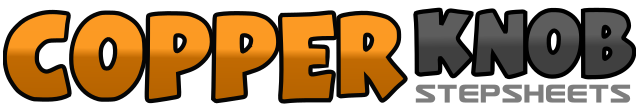 .......Count:48Wall:2Level:Beginner.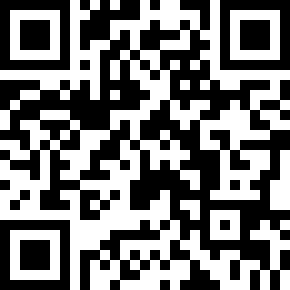 Choreographer:Kate Sala (UK)Kate Sala (UK)Kate Sala (UK)Kate Sala (UK)Kate Sala (UK).Music:So Hot - David LoweSo Hot - David LoweSo Hot - David LoweSo Hot - David LoweSo Hot - David Lowe........1-2-3Rock on to right to right side, Recover on to left, Step right next to left4-5-6Rock on to left to left side, Recover on to right, Step left next to right7-8Step forward on right, Hold1-2Step forward on left, Pivot ½ turn right3&4Step forward on left, Step right next to left, Step forward on left5-6Rock forward on right, Rock back on left7-8Touch right toe back behind, Pivot ¼ turn right1-2-3-4Cross step left over right, Step right to right side, Cross step left behind right, Touch right toe to right side5-6-7-8Cross step right over left, Step left to left side, Cross step right behind left, Touch left toe to left side1-2Touch left toe forward, Flick left foot back3-4Step forward on left, Step right next to left5-6Step back on left, Step right next to left7-8Step forward on left, Scuff right forward1-2Turn ¼ right stepping forward on right, Turn ½ right stepping back on left3-4Turn ¼ right stepping right to right side, Touch left next to right5-6Step left to left side, Cross step right behind left7-8Turn ¼ left stepping forward on left, Scuff right forward1-2Touch right toe forward, Pivot ¼ turn left3-4Touch right toe forward, Pivot ¼ turn left5-6Touch right toe forward, Pivot ¼ turn left7-8Touch right toe forward, Pivot ¼ turn left, Now facing back wall